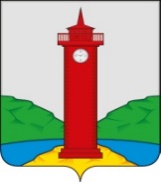 РОССИЙСКАЯ ФЕДЕРАЦИЯ
САМАРСКАЯ ОБЛАСТЬМУНИЦИПАЛЬНЫЙ РАЙОН ВолжскийСОБРАНИЕ ПРЕДСТАВИТЕЛЕЙ СЕЛЬСКОГО ПОСЕЛЕНИЯ КУРУМОЧТРЕТЬЕГО СОЗЫВА РЕШЕНИЕ«25» декабря 2018г.                                                                       № 190/52      О соглашении о передаче осуществления части полномочий по вопросам местного значения от органов местного самоуправления сельского поселения Курумоч муниципального района Волжский Самарской области органам местного самоуправления муниципального района Волжский Самарской областиВ соответствии с Бюджетным кодексом Российской Федерации, пунктом 4 статьи 15 Федерального закона от 6 октября 2003 г. № 131-ФЗ «Об общих принципах организации местного самоуправления в Российской Федерации», Уставом муниципального района Волжский Самарской области, Собрание Представителей Волжского района Самарской области РЕШИЛО:1. Одобрить проект соглашения, заключаемого между Администрацией сельского поселения Курумоч муниципального района Волжский Самарской области и Администрацией муниципального района Волжский Самарской области, о передаче осуществления части полномочий по вопросам местного значения в 2019 году, согласно приложению к настоящему решению.2.   Установить, что реализация передаваемых полномочий будет осуществляться за счет финансового обеспечения в виде межбюджетных трансфертов из бюджетов поселений в бюджет муниципального района Волжский Самарской области.Глава сельского поселения Курумоч 				О.Л. КатынскийПредседатель Собрания представителей сельского поселения Курумоч					Л.В. Богословская 